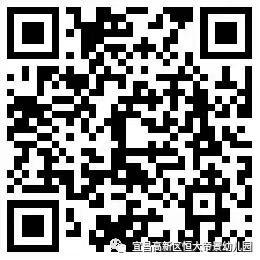 扫码下载附件